PRENUMELE ȘI NUMELE:VÂRSTA:Răspunde!Scrie trei lucruri pe care le-ai aflat din carte, despre strămoșii și despre copilăria Sfântului Ștefan. Caută pe internet informații despre Petre Aron și explică ce relație de rudenie era între acesta și Sfântul Ștefan cel Mare. De ce Sfântul Ștefan a trebuit să dobândească tronul Moldovei prin luptă?La ce bătălie a Sfântului Ștefan se referă ilustrația de mai jos? Când a avut loc aceasta? Cine se află în fruntea oștenilor? Ce atitudine au cei doi conducători? 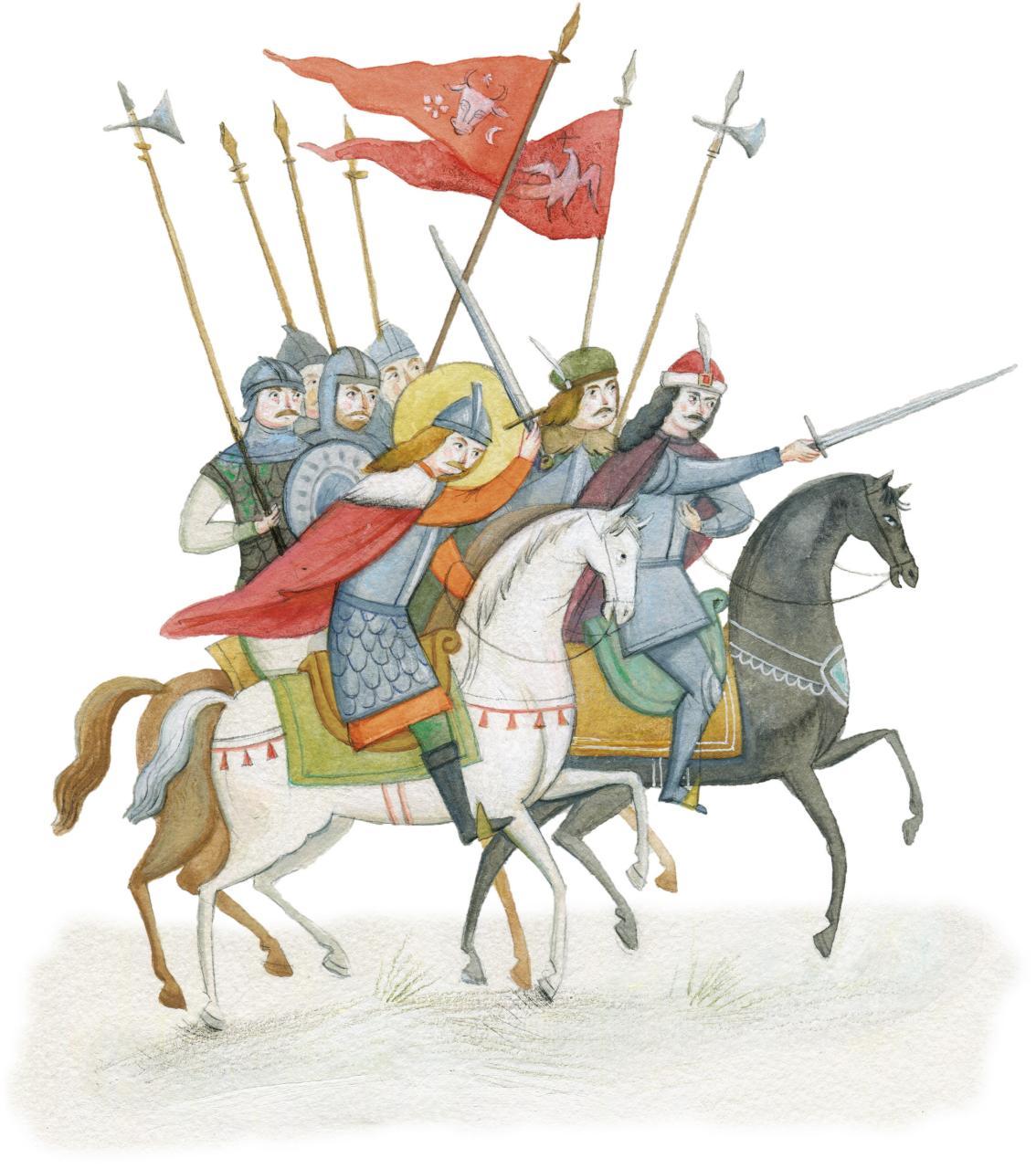 În ce dată a fost uns domn Sfântul Ștefan de către Mitropolitul Teoctist?De ce crezi că, întâi, Sfântul Ștefan a fost uns domn și – abia apoi – a fost încoronat? Ce sfaturi i-a dat Mitropolitul Teoctist Sfântului Ștefan, după încoronare și ce l-a îndemnat acesta?În ce împrejurări și în ce an a dobândit Sfântul Ștefan rana la piciorul stâng?Câți ani a purtat această rană? În ce bătălie Sfântul Ștefan și-a condus oamenii „stând întins pe o sanie de lemn”, din cauza durerii pe care i-o pricinuia rana de la picior? Cum a ales Sfântul Ștefan locul în care a fost înălțată Mănăstirea Putna?Cui a închinat Voievodul această Mănăstire? Recitește următorul fragment: „De pe dealul unde se afla, Sfântul Ștefan a văzut rândurile fără număr care înaintau și, auzind strigătele puternice ale uriașei armate otomane s-a înspăimântat. Observându-i teama, un boier, luminat de harul Duhului Sfânt, a venit la el, s-a pus în genunchi și i-a spus: «Doamne, nu te tulbura, căci îți vom sta astăzi credincios alături și Dumnezeu ne va ajuta». Prin credința și dragostea din aceste cuvinte, Sfântul Ștefan și-a recăpătat stăpânirea de sine.”Înaintea cărei lupte s-a petrecut acest episod?Exprimă-ți părerea despre ce a simțit Sfântul Ștefan și despre cum s-a comportat în această împrejurare. La Vaslui, Sfântul Ștefan cel Mare s-a luptat cu Mahomed al II-lea Cuceritorul. Informează-te și explică de ce conducătorul turc a fost supranumit astfel. Numește alți doi conducători europeni care au oprit ofensiva turcilor, precizând și în ce momente au făcut acest lucru.De ce Sfântul Ștefan alegea ca unele bătălii să aibă loc în zilele unor sfinți militari precum Sfântul Procopie, Sfântul Dimitrie, Sfântul Gheorghe? Câte bătălii a purtat Ștefan cel Mare și câte a câștigat?Privește această ilustrație în care sunt prezentați Sfântul Ștefan cel Mare și Sfântul Daniil Sihastrul. 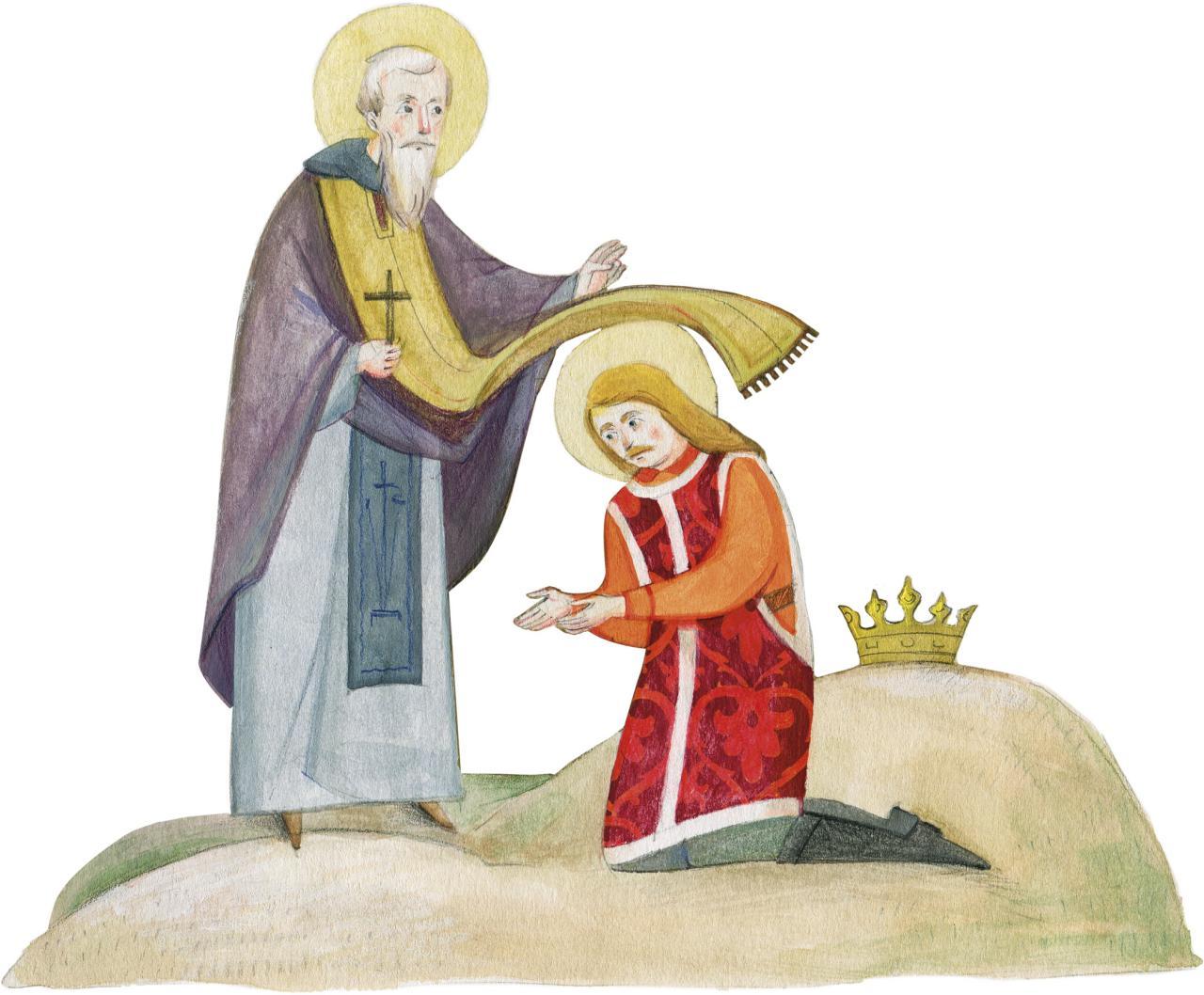 Documentează-te și scrie trei lucruri pe care le-ai aflat despre Sf. Daniil Sihastrul. Descrie imaginea, prezentând legătura dintre cei doi.Numește o însușire ca voievodului, sugerată de ilustrația de mai sus, argumentându-ți răspunsul. Povestește câte un episod din carte, din care să rezulte:- grija pe care Dumnezeu i-o purta Sfântului Ștefan;- faptul că Sfântul Ștefan a conlucrat îndeaproape cu Biserica. Când a fost canonizat Sfântul Ștefan și când este acesta pomenit, an de an? Spune ce crezi!Victoria de la Vaslui, împotriva turcilor, a fost una răsunătoare. Dar Sfântul Ștefan a reacționat într-un mod neașteptat, după obținerea acesteia. Explică ce a făcut domnitorul și spune cum ai fi procedat tu, dacă ai fi avut o astfel de izbândă.Poate fi considerat Sfântul Ștefan un model pentru conducătorii de azi? Susține-ți răspunsul cu cel puțin două argumente. În timpul vieții, Sfântului Ștefan i-au murit șapte membri ai familiei. Totodată, a îndurat zeci de ani durerea pricinuită de rana de la picior. Cum explici puterea sa de a face față unor asemenea dificultăți?De ce credeți că Sfântul Ștefan a zidit mănăstiri și biserici? După citirea cărții, care ar fi cel mai important lucru despre Sfântul Ștefan, pe care îl vei spune prietenilor. Creează!Povestește  o întâmplare dintr-o bătălie a Sfântului Ștefan, din perspectiva unui soldat moldovean care a participat la acea luptă. RecomandăScrie câte un motiv pentru care ai recomanda/ nu ai recomanda cartea despre Sfântul Voievod Ștefan cel Mare:unui coleg;familiei tale. Discută cu părinții.Vorbește-le părinților sau bunicilor tăi despre cartea pe care ai citit-o pentru acest concurs. Roagă-i să îți spună ce părere au despre ce le-ai povestit. Transcrie aici impresiile lor. Scrie și despre tine	Din tot ce ai aflat acum despre Sfântul Ștefan cel Mare, ce anume îți este ție de folos? Ce anume te-ar putea influența în bine? 